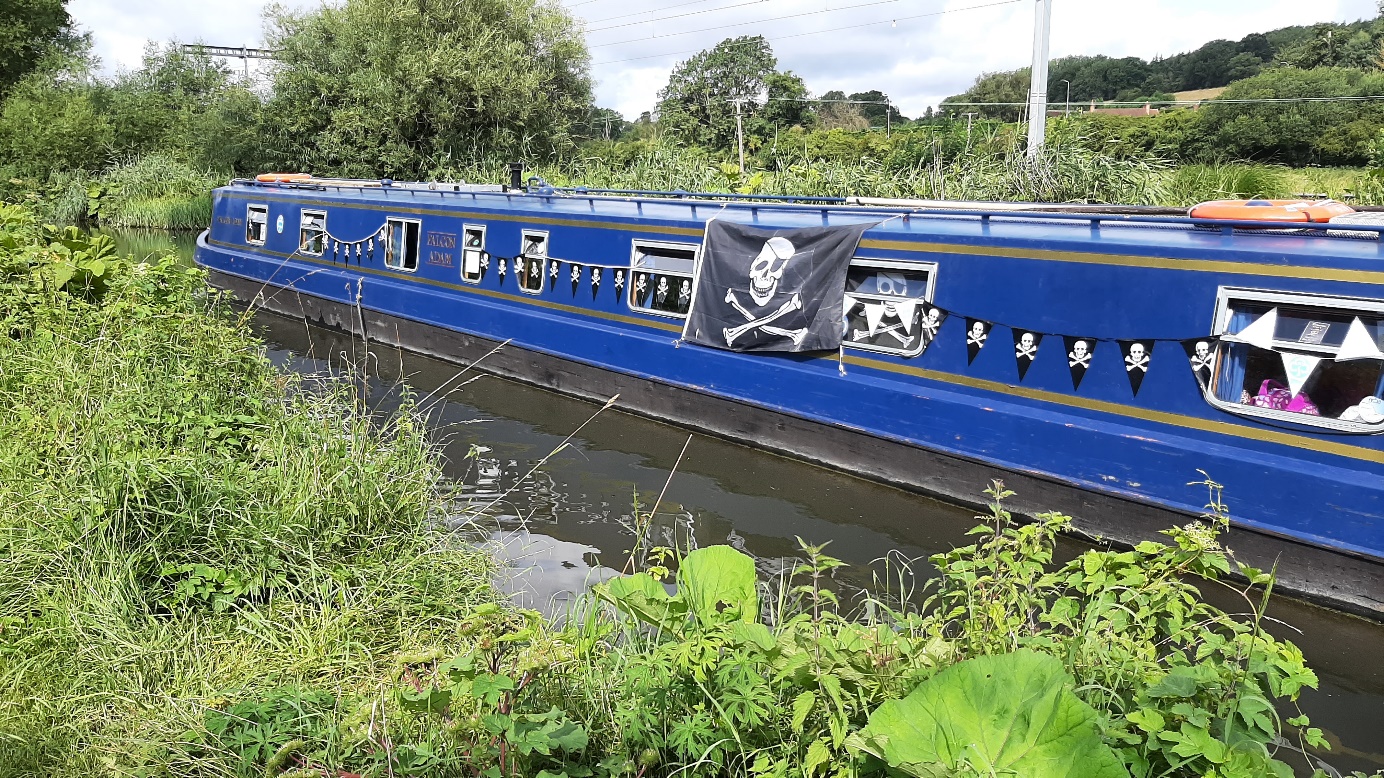 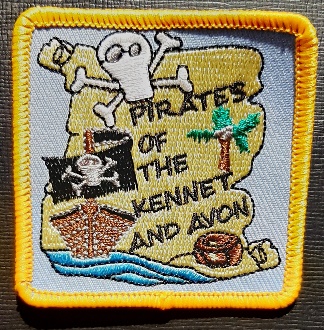 JOIN US FOR OUR THEMEDNARROWBOAT PIRATE DAYS On the Kennet and Just £23 per Child and £5 per Adult*For a full day on our narrowboat.Learn to drive the boat and work the locks.Price includes a fully skippered day onboard. Drinks, snacks, themed crafts, and a badge.No experience needed Thurs 11th Aug   – Aldermaston – NewburyFriday 12th Aug  -  Newbury – HungerfordSaturday 13th Aug  -  Hungerford – Great BedwynThursday 18th Aug  -  Bradford on Avon – BathFriday 19th Aug  -  Bath – Bradford on AvonTuesday 23rd Aug  -  Great Bedwyn – HungerfordWednesday 24th Aug  -  Hungerford – Kintbury – HungerfordThursday 25th Aug  - Hungerford – NewburyFriday 26th Aug  -  Newbury - Aldermastone-mail myersj@hotmail.co.uk for more details*based on 8-10 Brownies, Guides or Rangers plus 2 adults